Муниципальное бюджетное образовательное учреждение  «Средняя общеобразовательная школа №22 с углубленным изучением английского языка»ПРОГРАММАФОРМИРОВАНИЯИКТ-КОМПЕТЕНТНОСТИ И НАВЫКОВ  БЕЗОПАСНОГО ПОВЕДЕНИЯ В ИНТЕРНЕТ-ПРОСТРАНСТВЕУ УЧАСТНИКОВ ОБРАЗОВАТЕЛЬНОГО ПРОЦЕССА В ШКОЛЕПрограмму разработала учитель информатики: Ермачкова Н.Г.Рязань, 2013Пояснительная запискаВ наше время невозможно переоценить роль ИКТ в жизни как взрослых, так и детей. Они прочно вошел в нашу жизнь, неся не только доброе и вечное, но и определённый процент негатива, так как  первая часть аббревиатуры ИКТ, а именно «информационно»,  непосредственно связана с поиском необходимых данных, наглядности в сети Интернет. По результатам проведенного «Лабораторией Касперского» опроса 47% родителей отмечают, что их дети сталкиваются с нежелательным контентом в Интернете. Остальные респонденты (53%) не знают, какой опасности подвергаются несовершеннолетние в Сети. Чаще всего родители хотят оградить своих детей от сайтов для «взрослых» (49%). Реже это компьютерные вирусы и шпионские программы (23%), а также недоброжелательно настроенные пользователи (15%). Угрозы, от которых родители хотят оградить детей 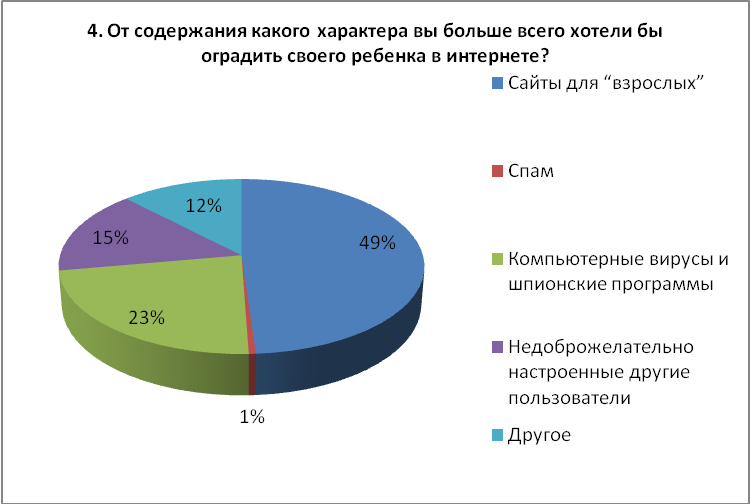 Большинство опрошенных родителей ограничивают время пребывания детей в Интернете (86%), а также запрещают своему ребенку публикацию каких-либо личных данных в Сети (83%). «Результаты проведенного опроса свидетельствуют об актуальности проблемы защиты детей от нежелательного контента в Интернете. Каждый день появляется более 70 000 новых вредоносных программ, киберпреступники продолжают оттачивать мастерство социальной инженерии, и простого запрета со стороны родителей нередко недостаточно для того, чтобы оградить ребенка от опасных ресурсов. Показатель времени пребывания детей в Интернете слишком высок, он и  помог раскрыть тёмную сторону мировой сети. Анонимность Интернета и лёгкость в создании вымышленных личностей открыли широкую дорогу для сетевых хищников, воров личных данных, хакеров и других мошенников. Так как дети и подростки обычно не осведомлены о хитростях и техниках, которые эти "хищники" применяют, чтобы обмануть свои жертвы, и так как большинство используют интернет в повседневной жизни, то молодые люди рискуют в большей степени, чем другие пользователи Интернета.Использование Интернета детьми без присмотра может привести к таким последствиям: В последнее время значительно участились случаи, когда программы - «дозвонщики» самостоятельно набирают дорогостоящие телефонные номера, создавая новое модемное подключение. Вы узнаете об этом только тогда, когда Вам приходит крупный телефонный счет.Дети очень любят общение в чатах. Однако при таком общении ребенку сложно увидеть истинное лицо человека, с которым они общаются. Если же такая виртуальная беседа приводит к личной встрече, последствия могут оказаться печальными. Дети рискуют, в одиночку посещая игровые страницы, так как множество из них являются пиратскими сайтами с большим количеством порнографической рекламы в виде всплывающих окон. Такие окна автоматически появляются на экране и часто содержат изображения, которые абсолютно не рекомендуются к детскому просмотру. По имеющимся данным, в России более 9 млн пользователей Интернета ещё не достигли возраста 14 лет. Из них 25% детей ходят в Интернет под присмотром родителей, 75% бороздят его просторы в свободном плавании. Причем оказалось, что 48% детской аудитории Рунета не сталкиваются с ресурсами нежелательного содержания. В то же время 39% детей просматривали порносайты, 19% - наблюдали сцены насилия, 16%- интересовались азартными играми, 14%- наркотическими веществами, 11%-экстремизмом или национализмом. Поэтому необходимо научить ребенка пользоваться Интернетом, уберечь его от виртуальных недоброжелателей и вполне реальных неприятностей. Согласно российскому законодательству информационная безопасность детей – это состояние защищенности детей, при котором отсутствует риск, связанный с причинением информацией, в том числе распространяемой в сети Интернет, вреда их здоровью, физическому, психическому, духовному и нравственному развитию (Федеральный закон от 29.12.2010 № 436-ФЗ "О защите детей от информации, причиняющей вред их здоровью и развитию"). Преодолеть нежелательное воздействие компьютера возможно только совместными усилиями учителей, родителей и самих  учащихся.Данная программа рассчитана на период с 2013 по 2018 год.Нормативно-правовая Программа разработана с учетом требований законов РФ: Федеральный закон «Об образовании в Российской Федерации» от 29.12.2012 г.  № 273- ФЗ,Федеральный закон Российской Федерации от 29 декабря 2010 г. № 436-ФЗ «О защите детей от информации, причиняющей вред их здоровью и развитию»,Постановление Главного государственного санитарного врача Российской Федерации от 29 декабря 2010 г. № 189 «Об утверждении СанПиН 2.4.2.2821-10 «Санитарно-эпидемиологические требования к условиям и организации обучения в общеобразовательных учреждениях».Цели, задачи, основные мероприятия реализации  программыЦель: обеспечения информационной безопасности детей и подростков при обучении, организации внеучебной деятельности и свободном использовании современных информационно-коммуникационных технологий (в частности сети Интернет)Задачи:формирование и расширение компетентностей работников образования в области медиабезопасного поведения детей и подростков,формирования информационной культуры как фактора обеспечения информационной безопасности,изучение с нормативно-правовых документов по вопросам  защиты детей от информации, причиняющей вред их здоровью и развитию,формирование знаний в области безопасности детей использующих Интернет,организации просветительской работы с родителями и общественностью.Содержание программыОдной из важных задач является создание и функционирование качественных интернет-ресурсов для детей. Сегодня крайне необходимо инициирование и создание новых «детских» ресурсов интернета в сфере образования и культуры. Чтобы интернет стал более безопасным для подрастающего поколения, сегодня необходима новая стратегия создания гуманного «детского» киберпространства.Выработка единой стратегии безопасности возможна только совместными усилиями всех участников образовательного процесса: прежде всего педагогических работников (классных руководителей – без их помощи невозможно обучение двух других категорий пользователей сети Интернет), родителей и учащихся, поэтому программа предполагает работу по трём направлениям. Ни для кого не секрет, что для того, чтобы обучить детей, нужно чтобы правила безопасного поведения в сети Интернет усвоили взрослые (учителя и родители).Работа с педагогическим коллективомОбучение педагогических работников может проводиться в форме мастер-классов, семинаров, круглых столов, в рамках которых должны рассматриваться проблемы информационной безопасности личности в сети Интернет, нежелательный контент и меры борьбы с ним, виды и формы информационно-психологического воздействия и методы защиты от него, правила и нормы речевого этикета, причины возникновения девиантного поведения детей и методы работы по их профилактике и устранению. Прежде чем начать работу по предлагаемому плану необходимо ознакомить педагогов с планом обучения родителей и учащихся.Необходимую информацию можно найти на сайтах: «Школьный сектор. Права и дети в Интернете» (schoolsectorp.wordpress.com), «Безопасность»  (sos-ru.info), «Безопасный Интернет»  (saferinternet.ru).Работа с родителямиДостичь высоких результатов в воспитании невозможно без привлечения родителей. Очень часто родители не понимают и недооценивают угрозы, которым подвергаются их дети, находящиеся в сети Интернет. Некоторые из них считают, что это лучше, чем прогулки в сомнительных компаниях. Родители, с ранних лет обучая ребёнка основам безопасности дома и на улице, не оттают себе отчёта в том, что он абсолютно беззащитен перед потоком информации из Интернета. Наша задача – выработать в нём критическое мышление.С родителями необходимо вести постоянную разъяснительную работу, т.к. без понимания родителями данной проблемы невозможно её устранить силами только образовательного учреждения. Формы работы с родителями разнообразны: выступления на родительских собраниях, индивидуальные беседы, информация на сайте школы, встречи со специалистами-информатиками, психологами, семинарские занятия.Одной из задач обеспечения защиты детей в интернете является решение проблемы контентной фильтрации. Многие российские фирмы предоставляют специальные программы по фильтрации информации. Так, например, известная фирма А. Касперского представляет целый ряд программ для родительского контроля детей в Интернете. Только каждый десятый (11%) использует специальные программы с функцией «Родительского контроля» ограничения определенного содержания в Интернете. Поэтому  рекомендуется всем родителям ознакомиться с функцией «Родительского контроля» которая входит в состав некоторых программ, в том числе и Kaspersky Internet Security 2012». Функция «Родительский контроль» позволяет контролировать время использования компьютера и Интернета ребенком, запуск определенных программ, ограничивать загрузку файлов из Интернета, а также контролировать общение в социальных сетях. Кроме того, Родительский контроль позволяет просматривать статистические отчеты о действиях, совершенных ребенком на компьютере.Работа с учащимисяРабота в этом направлении должна вестись в зависимости от возрастных особенностей: начальное звено (2-4 класс), среднее (5-9 класс), старшее (10-11 класс). На каждом этапе необходимы специальные формы и методы  обучения в соответствии с возрастными особенностями. Формирование навыков информационной безопасности и культуры должно проводиться не только на уроках информатики, но и на других предметах (например, обществознания, права, ОБЖ и т.д.), а также и во внеурочной деятельности.	Неделя безопасного Интернета проводится в целях привлечения внимания к проблеме детей и взрослых в сети Интернет. Предметная неделя как форма методической, учебной и внеклассной работы представляет собой комплекс взаимосвязанных мероприятий, предлагает разнообразные формы деятельности, способствует личностному развитию учащихсяРезультатами выполнения программы являются:№ п/пНаименование мероприятияСроки Ответственные 1.Ознакомление с рекомендациями по Интернет-безопасности для родителей и детей Ежегодно сентябрьУчителя информатики2.Беседы со специалистом в области ИКТ:«Защита  компьютера,  репутации и секретной личной информации»;«Надежные пароли, безопасные веб-сайты,  фишинговые сообщения электронной почты, ссылки или телефонные звонки»;«Защита финансовой информации в Интернете. Полезные Интернет-ресурсы»«Безопасное использование социальных сетей»«Защита от вредоносного ПО»В течение годаЗаместитель директора по ВР, учитель информатики3.Самообразование учителей по данной теме с использованием полезных Интернет-ресурсовВ течение года4.Индивидуальные беседыПо мере необходимостиУчителя Информатики№ п/пНаименование мероприятияСроки Ответственные 1.Ознакомление с рекомендациями для родителей различных возрастных категорий детейЕжегодно сентябрь-октябрьКлассные руководители2.Общешкольное  родительское собрание на тему: «Быть или не быть Интернету в компьютере вашего ребенка?»Декабрь 2014Заместитель директора по ВР, учитель информатики3. Анкетирование «Знают ли родители, с кем общается их ребенок в сети?»Ежегодно Классные руководители4.Индивидуальные беседыПо мере необходимостиУчителя информатики5.Обновление информация на сайте школыПо мере необходимостиОтветственный за обновление информации на сайте6.Беседы со специалистом в области ИКТ:«Защита  компьютера,  репутации и секретной личной информации»;«Надежные пароли, безопасные веб-сайты,  фишинговые сообщения электронной почты, ссылки или телефонные звонки»;«Защита финансовой информации в Интернете. Полезные Интернет-ресурсы»«Безопасное использование социальных сетей»«Защита от вредоносного ПО»В течение годаЗаместитель директора по ВР, учитель информатики8.Родительское собрание: «Интернет: плюсы и минусы»Январь 2014Заместитель директора по ВР, учитель информатики№ п/пНаименование мероприятияВозрастная категорияСроки Ответственные 1.Тематическое анкетирование учащихся2-11 классыежегодноУчителя информатики2.Ознакомление с памятками для учащихся начальной школы1-4 классыежегодноУчителя информатики3.Уроки безопасности работы в Интернет для учащихся 1–4, 5–9, 10– 11 классов.1-11 классыежегодноУчителя информатики5.Проведение круглого стола «Основы безопасности в сети Интернет»9-11 кл.ежегодно декабрьзаместитель директора по ВР, учитель информатики6.Игра-путешествие «Весёлый Интернет» (обзор детских сайтов) – возраст младшие школьники.- Экспресс-опрос «Детки в сетке».- Памятки и буклеты для детей:«Защити себя сам!» (советы детям для безопасного поиска в Интернете). «Безопасный Интернет – детям» «Интернет-ресурсы для детей» (полезные сайты).1-7 классыв течение годаУчителя информатики7.На уроках информатики провести беседы, диспуты: «Безопасность при работе в Интернете», «О личной безопасности в Интернет», «Сетевой этикет», «Этика сетевого общения» «Форумы и чаты в  Интернет», «Информационная безопасность сетевой технологии работы» (7-8 классы)(9-11 классы)в течение годаучителя информатики8.Конкурс плакатов «Учись вести себя в Сети»5-11 классыежегодноУчителя информатики9.Внеклассное мероприятие «Сказка о золотых правилах безопасности в сети Интернет»5-6 классымайУчителя информатики10.Проведение итогового анкетирования «Безопасный Интернет»5-11 классыежегодномай Учителя информатики11.Неделя безопасного Интернета к Международному Дню безопасного Интернета2-11 классы ежегоднофевральзаместитель директора по ВР, учителя информатикиЦели и задачи программыПеречень непосредственных и конечных показателейФактическое значение на момент разработки программыЗначение показателей по периодам реализации программыЗначение показателей по периодам реализации программыЗначение показателей по периодам реализации программыЗначение показателей по периодам реализации программыПлановое значение на день окончания  действия программы2017-2018Цели и задачи программыПеречень непосредственных и конечных показателейФактическое значение на момент разработки программы2013-20142014-20152015-20162016-2017Плановое значение на день окончания  действия программы2017-2018Цель: Обеспечения информационной безопасности обучающихся при обучении, организации внеучебной деятельности и свободном использовании современных информационно-коммуникационных технологий в том числе сети Интернет.Цель: Обеспечения информационной безопасности обучающихся при обучении, организации внеучебной деятельности и свободном использовании современных информационно-коммуникационных технологий в том числе сети Интернет.Цель: Обеспечения информационной безопасности обучающихся при обучении, организации внеучебной деятельности и свободном использовании современных информационно-коммуникационных технологий в том числе сети Интернет.Цель: Обеспечения информационной безопасности обучающихся при обучении, организации внеучебной деятельности и свободном использовании современных информационно-коммуникационных технологий в том числе сети Интернет.Цель: Обеспечения информационной безопасности обучающихся при обучении, организации внеучебной деятельности и свободном использовании современных информационно-коммуникационных технологий в том числе сети Интернет.Цель: Обеспечения информационной безопасности обучающихся при обучении, организации внеучебной деятельности и свободном использовании современных информационно-коммуникационных технологий в том числе сети Интернет.Цель: Обеспечения информационной безопасности обучающихся при обучении, организации внеучебной деятельности и свободном использовании современных информационно-коммуникационных технологий в том числе сети Интернет.Цель: Обеспечения информационной безопасности обучающихся при обучении, организации внеучебной деятельности и свободном использовании современных информационно-коммуникационных технологий в том числе сети Интернет.Задача №1. формирование и расширение компетентностей работников образования в области медиабезопасного поведения детей и подростков-Доля педагогов, использующих современных коммуникационных взаимодействй.55%70%79%87%95%100%Задача №1. формирование и расширение компетентностей работников образования в области медиабезопасного поведения детей и подростков-Умение использовать и интегрировать разнотипную информацию. 45%55%68%86%97%100%Задача № 2. формирование информационной культуры как фактора обеспечения информационной безопасности-Доля педагогов использующих сетевых технологий, современные средства связи и прикладные программы в области профессиональной деятельности.37%48%71%85%94%98%Задача № 3. изучение нормативно-правовых документов по вопросам  защиты детей от информации, причиняющей вред их здоровью и развитию-Владение правовыми знаниями в области информатиза-ции.78%82%85%90%98%100%Задача № 4. формирование знаний в области безопасности обучающихся, использующих ИнтернетВладение знаниями  о защитите компьютера от вредоносных программ, о нелегальном, пиратском контенте и об опасности его скачивания.60%67%74%82%95%98%Задача № 5. организации просветительской работы с родителями и общественностью.- Включение родителей в совместную со школой деятельность по обеспечению безопасности детей в Интернет пространстве.10%37%58%69%73%76%